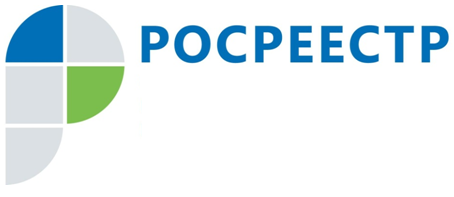 В Тульской области завершена работа по внесению в ЕГРН границ муниципальных образованийТульским Управлением Росреестра проводится работа по внесению в Единый государственный реестр недвижимости (ЕГРН) сведений о границах между субъектами РФ, границах муниципальных образований и населенных пунктов.По состоянию на 1 мая 2022 года в ЕГРН внесено 80% границ между субъектами РФ. Таким образом в ЕГРН внесены сведения о границах между Тульской и Рязанской, Тульской и Липецкой, Тульской и Орловской, Тульской и Калужской областями. В текущем квартале проводится согласование границы с Московской областью.Также в ЕГРН внесены сведения о 103 (100%) границах муниципальных образований. О 2 068 (из 3 478) границах населенных пунктов Тульской области содержатся в реестре недвижимости на данный момент. Это составляет 59,46% от общего числа.«Наличие актуальных сведений в реестре способствует развитию территорий, рациональному использованию земельных ресурсов, а также гарантирует права собственников недвижимости», - прокомментировала руководитель Управления Росреестра по Тульской области Светлана Калмыкова.	На 1 мая 2022 года в ЕГРН уже содержатся сведения о:360 границах территориальных зон;19 711 границ зон с особыми условиями использования территорий;584 территорий объектов культурного наследия;56 особо охраняемых объектов культурного наследия;261 санитарно-защитных зон;383 зон охраны объектов культурного наследия;1 особой экономической зоне;4 лесничествах;45 границах водных объектов (береговых линий);86 водоохранных зонах;83 прибрежных защитных полосах;818 утвержденных проектах межевания территорий.